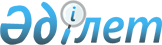 О бюджете сельского округа Аралкум на 2021-2023 годыРешение Аральского районного маслихата Кызылординской области от 28 декабря 2020 года № 459. Зарегистрировано Департаментом юстиции Кызылординской области 6 января 2021 года № 8059.
      В соответствии пункта 2 статьи 75 кодекса Республики Казахстан от 4 декабря 2008 года "Бюджетный кодекс Респубики Казахстан" и с пунктом 2-7 статьи 6 закона Республики Казахстан от 23 января 2001 года " О местном государственном управлении и самоуправлении в Республике Казахстан " Аральский районный маслихат РЕШИЛ:
      1. Утвердить бюджет сельского округа Аралкум на 2021-2023 годы согласно приложениям 1, 2 и 3, в том числе на 2021 год в следующих объемах:
      1) доходы – 33 306,0 тысяч тенге, в том числе:
      налоговые поступления – 2 556 тысяч тенге;
      неналоговые посупления- 205 тысяч тенге;
      поступления трансфертов – 30 545 тысяч тенге;
      2) затраты – 34 035,4 тысяч тенге;
      3) чистое бюджетное кредитование – 0;
      бюджетные кредиты – 0;
      погашение бюджетных кредитов – 0;
      4) сальдо по операциям с финансовыми активами – 0;
      приобретение финансовых активов – 0;
      поступления от продажи финансовых активов государства – 0;
      5) дефицит (профицит) бюджета– -729,4 тысяч тенге;
      6) финансирование дефицита (использование профицита) бюджета – -729,4 тысяч тенге.
      Сноска Пункт 1 - в редакции решения Аральского районного маслихата Кызылординской области от 10.09.2021 № 103 (вводится в действие с 01.01.2021).


      2. Настоящее решение вводится в действие с 1 января 2021 года и подлежит официальному опубликованию. Бюджет сельского округа Аралкум на 2021 год
      Сноска Приложение 1 - в редакции решения Аральского районного маслихата Кызылординской области от 10.09.2021 № 103 (вводится в действие с 01.01.2021). Бюджет сельского округа Аралкум на 2022 год Бюджет сельского округа Аралкум на 2023 год
					© 2012. РГП на ПХВ «Институт законодательства и правовой информации Республики Казахстан» Министерства юстиции Республики Казахстан
				
      Председатель внеочередной шестьдесят пятой сессии Аральского районного маслихата 

Ж. Баймырзаев

      Секретарь Аральского районного маслихата 

Д. Мадинов
Приложение 1 к решениюАральского районного маслихатаот "28" декабря 2020 года № 459
Категория 
Категория 
Категория 
Категория 
Сумма, тысяч тенге
Класс 
Класс 
Класс 
Сумма, тысяч тенге
Подкласс
Подкласс
Сумма, тысяч тенге
Наименование 
Сумма, тысяч тенге
1
2
3
4
5
1. Доходы
33 306
1
Налоговые поступления
2 556
04
Налоги на собственность
2 556
1
Hалоги на имущество
64
3
Земельный налог
308
4
Hалог на транспортные средства
2 184
2
Неналоговые поступления
205
01
Доходы от государственной собственности
150
5
Доходы от аренды имущества, находящегося в государственной собственности
150
06
Прочие неналоговые поступления
55
1
Прочие неналоговые поступления
55
3
Поступления от продажи основного капитала
0
4
Поступления трансфертов
30 545
02
Трансферты из вышестоящих органов государственного управления
30 545
3
Трансферты из районного (города областного значения) бюджета
30 545
Функциональная группа
Функциональная группа
Функциональная группа
Функциональная группа
Сумма, тысяч тенге 
Администратор бюджетных программ
Администратор бюджетных программ
Администратор бюджетных программ
Сумма, тысяч тенге 
Программа
Программа
Сумма, тысяч тенге 
Наименование
Сумма, тысяч тенге 
2. Затраты
34 035,4
01
Государственные услуги общего характера
21 477
124
Аппарат акима города районного значения, села, поселка, сельского округа
21 477
001
Услуги по обеспечению деятельности акима города районного значения, села, поселка, сельского округа
21 477
07
Жилищно-коммунальное хозяйство
1 496,4
124
Аппарат акима города районного значения, села, поселка, сельского округа
1 496,4
008
Освещение улиц населенных пунктов
854,4
009
Обеспечение санитарии населенных пунктов
342
011
Благоустройство и озеленение населенных пунктов
300
08
Культура, спорт, туризм и информационное пространство
11 062
124
Аппарат акима города районного значения, села, поселка, сельского округа
11 062
006
Поддержка культурно-досуговой работы на местном уровне
11 062
3.Чистое бюджетное кредитование
0
Бюджетные кредиты
0
5
Погашение бюджетных кредитов
0
4. Сальдо по операциям с финансовыми активами
0
Приобретение финансовых активов
0
5. Дефицит (профицит) бюджета
-729,4
6. Финансирование дефицита (использование профицита) бюджета
 729,4
8
Используемые остатки бюджетных средств
729,4
1
Свободные остатки бюджетных средств
729,4
01
Свободные остатки бюджетных средств
729,4
2
Остатки бюджетных средств на конец отчетного периода
0
01
Остатки бюджетных средств на конец отчетного периода
0Приложение 2 к решениюАральского районного маслихатаот 28 декабря 2020 года № 459
Категория 
Категория 
Категория 
Категория 
Сумма на 
2022 год
(тысяч тенге)
Класс
Класс
Класс
Сумма на 
2022 год
(тысяч тенге)
Подкласс
Подкласс
Сумма на 
2022 год
(тысяч тенге)
Наименование
Сумма на 
2022 год
(тысяч тенге)
1
2
3
4
5
1. Доходы
31 331
1
Налоговые поступления
2 555
04
Hалоги на собственность
2 555
1
Hалоги на имущество
67
3
Земельный налог
320
4
Hалог на транспортные средства
2 168
2
Неналоговые поступления
156
01
Доходы от государственной собственности
156
5
Доходы от аренды имущества, находящегося в государственной собственности
156
4
Поступления трансфертов
28 620
02
Трансферты из вышестоящих органов государственного управления
28 620
3
Трансферты из бюджета района (города областного значения) 
28 620
Функциональная группа
Функциональная группа
Функциональная группа
Функциональная группа
Сумма на 
2022 год
Администратор бюджетных программ
Администратор бюджетных программ
Администратор бюджетных программ
Сумма на 
2022 год
Программа
Программа
Сумма на 
2022 год
Наименование
Сумма на 
2022 год
2. Расходы
31 331
01
Государственные услуги общего характера
21 001
124
Аппарат акима города районного значения, села, поселка, сельского округа
21 001
001
Услуги по обеспечению деятельности акима города районного значения, села, поселка, сельского округа
21 001
07
Жилищно-коммунальное хозяйство
798
124
Аппарат акима города районного значения, села, поселка, сельского округа
798
008
Освещение улиц населенных пунктов
442
009
Обеспечение санитарии населенных пунктов
356
08
Культура, спорт, туризм и информационное пространство
9 532
124
Аппарат акима города районного значения, села, поселка, сельского округа
9 532
006
Поддержка культурно-досуговой работы на местном уровне
9 532
3.Чистое бюджетное кредитование
0
Бюджетные кредиты
0
5
Погашение бюджетных кредитов
0
4. Сальдо по операциям с финансовыми активами
0
Приобретение финансовых активов
0
5. Дефицит (профицит) бюджета
0
6. Финансирование дефицита (использование профицита) бюджета
0Приложение 3 к решениюАральского районного маслихатаот 28 декабря 2020 года № 459
Категория 
Категория 
Категория 
Категория 
Сумма на 
2023 год
(тысяч тенге)
Класс
Класс
Класс
Сумма на 
2023 год
(тысяч тенге)
Подкласс
Подкласс
Сумма на 
2023 год
(тысяч тенге)
Наименование
Сумма на 
2023 год
(тысяч тенге)
1
2
3
4
5
1. Доходы
31 331
1
Налоговые поступления
2 555
04
Hалоги на собственность
2 555
1
Hалоги на имущество
67
3
Земельный налог
320
4
Hалог на транспортные средства
2 168
2
Неналоговые поступления
156
01
Доходы от государственной собственности
156
5
Доходы от аренды имущества, находящегося в государственной собственности
156
4
Поступления трансфертов
28 620
02
Трансферты из вышестоящих органов государственного управления
28 620
3
Трансферты из бюджета района (города областного значения) 
28 620
Функциональная группа
Функциональная группа
Функциональная группа
Функциональная группа
Сумма на 
2023 год
Администратор бюджетных программ
Администратор бюджетных программ
Администратор бюджетных программ
Сумма на 
2023 год
Программа
Программа
Сумма на 
2023 год
Наименование
Сумма на 
2023 год
2. Расходы
31 331
01
Государственные услуги общего характера
21 001
124
Аппарат акима города районного значения, села, поселка, сельского округа
21 001 
001
Услуги по обеспечению деятельности акима города районного значения, села, поселка, сельского округа
21 001
07
Жилищно-коммунальное хозяйство
798
124
Аппарат акима города районного значения, села, поселка, сельского округа
798
008
Освещение улиц населенных пунктов
442
009
Обеспечение санитарии населенных пунктов
356
08
Культура, спорт, туризм и информационное пространство
9 532
124
Аппарат акима города районного значения, села, поселка, сельского округа
9 532
006
Поддержка культурно-досуговой работы на местном уровне
9 532
3.Чистое бюджетное кредитование
0
Бюджетные кредиты
0
5
Погашение бюджетных кредитов
0
4. Сальдо по операциям с финансовыми активами
0
Приобретение финансовых активов
0
5. Дефицит (профицит) бюджета
0
6. Финансирование дефицита (использование профицита) бюджета
0